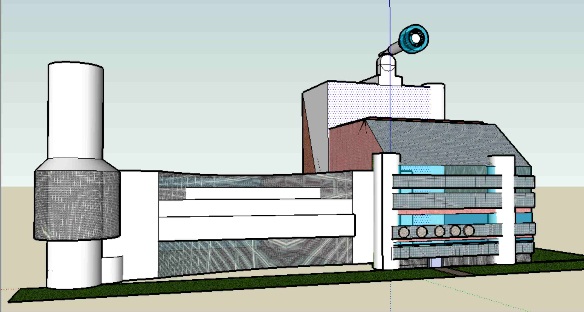 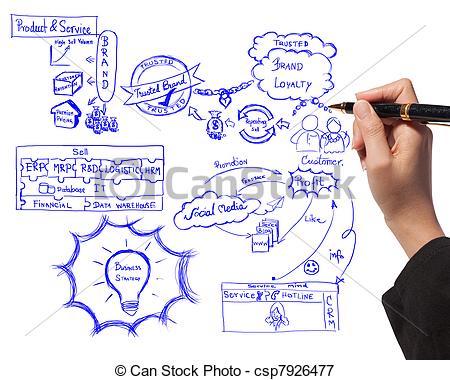 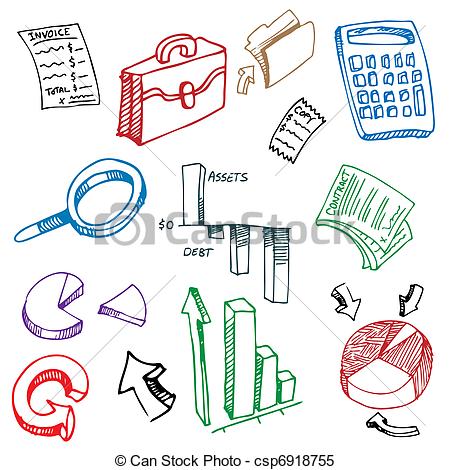 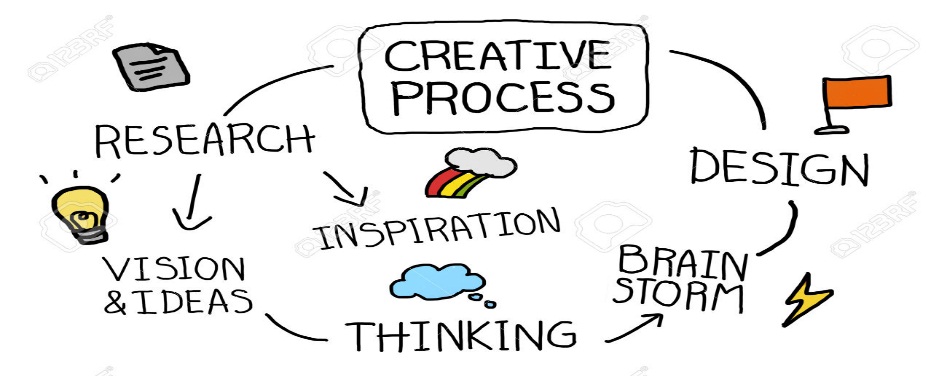 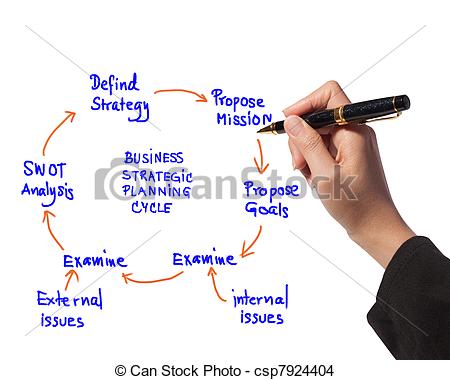 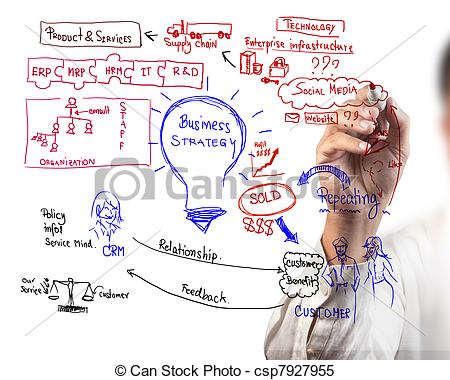 Nombre: Humberto Alexis Del Toro González.Grado: 3 semestre Grupo: A Materia: La Empresa.Maestra: Ethel MacíasInstitución: Lamar campus hidalgo ITurno: MatutinoFecha: 15 de septiembre del 2016. Actividad: 2 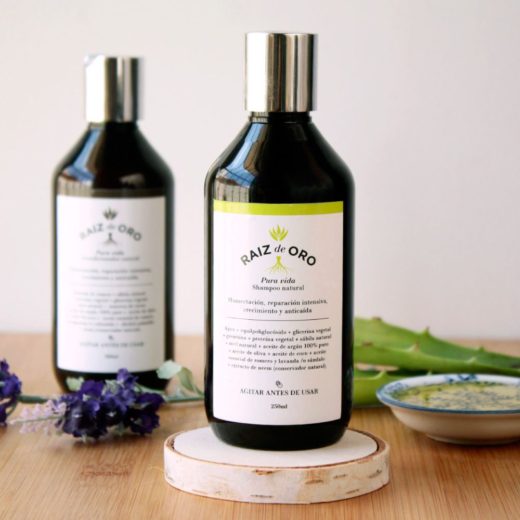 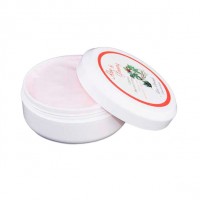 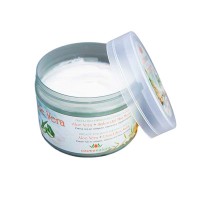 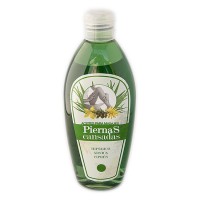 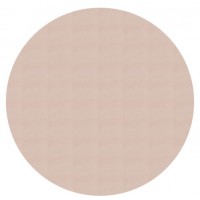 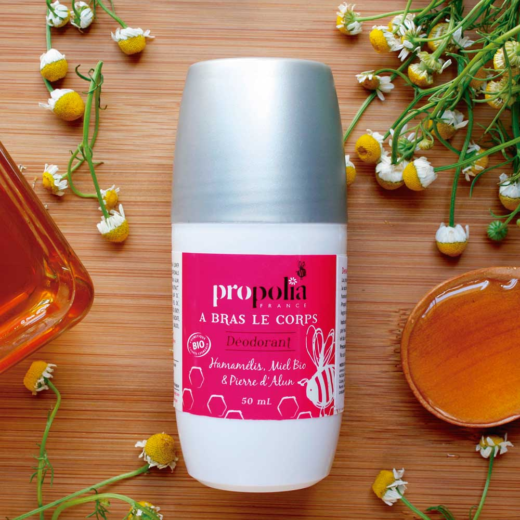 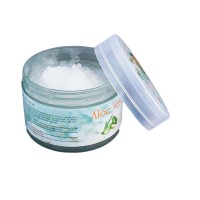 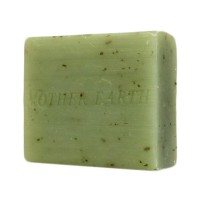 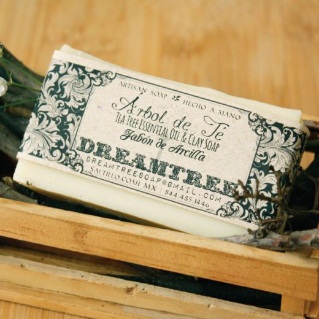 		 BIBLIOGRAGIA.Productos de cosméticos naturales disponible en                           https://vitbelle.com/tienda/?pa_tipoproducto=natural&widget_search=yesRamón L. Costos y precios de productos de la belleza disponible en http://www.cosmeticos-naturales.com/Conclusión Cada producto y está sujeto a cambios y como hemos visto los productos son de calidad y durables y 100% ecológicos como también garantizamos el costo más barato para nuestros clientes cada producto es de diferente uso para el cuidado de la piel para tener un cutis limpio y terso en cada situación.